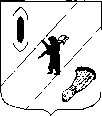 СОБРАНИЕ  ПРЕДСТАВИТЕЛЕЙГАВРИЛОВ-ЯМСКОГО  МУНИЦИПАЛЬНОГО  РАЙОНАРЕШЕНИЕО внесение изменений в решение Собрания представителей Гаврилов-Ямского муниципального района от 23.09.2021 №115Принято Собранием  представителей Гаврилов-Ямского  муниципального района25.08.2022Руководствуясь Федеральным законом от 31.07.2020 №248-ФЗ «О государственном контроле (надзоре) и муниципальном контроле в Российской Федерации», Приказом Минсельхоза России от 18.06.2021 № 402 «Об утверждении перечня индикаторов риска нарушения обязательных требований при осуществлении Федеральной службой по ветеринарному и фитосанитарному надзору федерального государственного земельного контроля (надзора) в отношении земель сельскохозяйственного назначения, оборот которых регулируется Федеральным законом «Об обороте земель сельскохозяйственного назначения», и виноградопригодных земель», статьёй 22 Устава Гаврилов-Ямского муниципального района Ярославской областиСобрание представителей Гаврилов-Ямского муниципального района РЕШИЛО:1. Внести в Положение о муниципальном земельном контроле на территории сельских поселений Гаврилов-Ямского муниципального района, утверждённое решением Собрания представителей Гаврилов-Ямского муниципального района от 23.09.2021 №115 «Об утверждении Положения  о муниципальном земельном контроле на территории сельских поселений Гаврилов-Ямского муниципального района», изменения согласно приложению.2.  Решение опубликовать в районной массовой газете «Гаврилов-Ямский вестник» и разместить на официальном сайте Администрации Гаврилов-Ямского муниципального района. 3. Настоящее решение вступает в силу с момента его официального опубликования.Исполняющий обязанности Главы Гаврилов-Ямскогомуниципального района		                                                    А.А. Забаев Председатель Собрания представителей Гаврилов-Ямскогомуниципального района                   			                               А.Б. Сергеичев25.08.2022     № 178Приложение к решению Собрания представителей Гаврилов-Ямского муниципального района От 25.08.2022 № 178Изменения, вносимые в Положение о муниципальном земельном контроле на территории сельских поселений Гаврилов-Ямского муниципального района1. пункт 4.5 раздела 4 Положения читать  в новой редакции:«4.5. В целях оценки риска причинения вреда (ущерба) при принятии решения о проведении и выборе вида внепланового контрольного мероприятия используются следующие индикаторы риска нарушения обязательных требований:- несоответствие площади используемого контролируемым лицом земельного участка площади земельного участка, сведения о которой содержатся в Едином государственном реестре недвижимости;- отсутствие в Едином государственном реестре недвижимости сведений о правах на используемый контролируемым лицом земельный участок;- несоответствие фактического использования контролируемым лицом земельного участка цели использования земельного участка, сведения о которой содержатся в Едином государственном реестре недвижимости, правоустанавливающих документах на земельный участок;- длительное не освоение земельного участка при условии, что с момента предоставления земельного участка прошло более трех лет, либо истек срок освоения земельного участка, указанный в договоре аренды земельного участка, а на земельном участке не наблюдаются характерные изменения (отсутствие объекта капитального строительства, ведения строительных работ и иных действий по использованию земельного участка в соответствии с его разрешенным использованием и условиями предоставления);- невыполнение обязательных требований к оформлению документов, являющихся основанием для использования земельных участков;- истечение одного года с момента возникновения в результате проведения публичных торгов на основании решения суда об изъятии земельного участка в связи с неиспользованием по целевому назначению или использованием с нарушением законодательства Российской Федерации права собственности на земельный участок из земель сельскохозяйственного назначения.- несвоевременное выполнение обязанностей по приведению земель в состояние, пригодное для использования по целевому назначению, или их рекультивации после завершения разработки месторождений полезных ископаемых (включая общераспространенные полезные ископаемые), строительных, лесозаготовительных, изыскательских и иных работ, ведущихся с нарушением почвенного слоя, в том числе работ, осуществляемых для внутрихозяйственных и собственных надобностей;- зарастание сорной растительностью и (или) древесно-кустарниковой растительностью, не относящейся к многолетним плодово-ягодным насаждениям, за исключением  мелиоративных защитных лесных насаждений, земельного участка, свидетельствующее о его неиспользовании для ведения сельскохозяйственного производства или осуществления иной связанной с сельскохозяйственным производством деятельности.В случае выявления индикатора риска нарушения обязательных требований управление принимается решение о проведении внепланового контрольного мероприятия – документарной проверки.В случае если при документарной проверке не представляется возможным удостовериться в полноте и достоверности сведений, имеющихся в документах контролируемого лица, находящихся в распоряжении управления, проводится выездная проверка.».2. абзац 1 пункта 6.5. раздела 6. Положения читать в новой редакции: «6.5. Жалоба на решение Комиссии, действия (бездействие) должностных лиц подлежит рассмотрению в срок до 18 рабочих дней со дня ее регистрации.».